АКТ ПРОВЕРКИ№ 06       г. Островной                                                                              «23»  мая  2019 года	На основании приказа Финансового отдела Администрации закрытого административно-территориального образования  город  Островной Мурманской области (далее – Финансовый отдел Администрации ЗАТО г. Островной)                          от 06.03.2019  № 17-од «О проведении контрольного мероприятия», проводилась  плановая камеральная проверка главного распорядителя бюджетных средств - Отдел Образования, культуры, спорта и молодежной политики Администрации закрытого административно-территориального образования город Островной Мурманской области (далее – ООКСМП Администрации ЗАТО г. Островной). Тема проверки: Контроль за соблюдением бюджетного законодательства Российской Федерации и иных нормативных актов, регулирующих бюджетные правоотношения в части формирования и расходования фондов оплаты труда.Цель проверки: Соблюдение бюджетного законодательства и иных нормативных правовых актов регулирующих бюджетные правоотношения в части формирования и расходования фондов оплаты труда за период с 01.01.2018 по 01.03.2019.Проверка проводилась главным специалистом Финансового отдела Администрации ЗАТО г. Островной А.В. Приходько (удостоверение № 01 от 06.03.2019) методом выборочной проверки представленных документов по проверяемым вопросам и в период с 15.03.2018 по 07.05.2019 на основании статей 269.2. Бюджетного Кодекса Российской Федерации, решением Совета депутатов  ЗАТО г. Островной от 03.11.2015 № 18-05 «Об утверждении Положения о бюджетном процессе  в муниципальном образовании ЗАТО г. Островной Мурманской области»,  постановлением Администрации ЗАТО г. Островной от 07.07.2017 № 204                       «Об утверждении Административного регламента  исполнения Финансовым отделом Администрации ЗАТО г. Островной муниципальной функции по осуществлению внутреннего муниципального финансового контроля в сфере бюджетных правоотношений».Предметом проверки является соблюдение бюджетного законодательства Российской Федерации и иных нормативных актов, регулирующих бюджетные правоотношения в части формирования и расходования фондов оплаты труда ООКСМП Администрации ЗАТО г. Островной.Общие положения	Отдел Образования, культуры, спорта и молодежной политики Администрации закрытого административно-территориального образования город Островной Мурманской области является структурным подразделением Администрации закрытого административно-территориального образования город Островной Мурманской области (далее – Администрация ЗАТО г. Островной), реализующим полномочия в сфере образования, культуры, физической культуры и спорта в соответствии с федеральными законами от 29.12.2012 № 273-ФЗ «Об образовании в Российской Федерации», от 06.10.2003 № 131-ФЗ «Об общих принципах организации местного самоуправления в Российской Федерации», Законом Мурманской области от 13.12.2007 № 927-01-ЗМО «О наделении органов местного самоуправления муниципальных образований со статусом городского округа и муниципального района отдельными государственными полномочиями по опеке и попечительству в отношении несовершеннолетних» и Уставом муниципального образования закрытое административно-территориальное образование город Островной Мурманской области.	В соответствии со статьей 41 Федерального закона от 06.10.2003 № 131-ФЗ ««Об общих принципах организации местного самоуправления в Российской Федерации» Отдел является муниципальным казенным учреждением и осуществляет управленческие функции, координацию и контроль деятельности подведомственных ему организаций и учреждений в ЗАТО г. Островной.	Отдел непосредственно подчиняется главе Администрации ЗАТО г. Островной. Координацию и контроль деятельности Отдела осуществляет первый заместитель главы Администрации ЗАТО г. Островной.	Полное наименование: Отдел образования, культуры, спорта и молодежной политики Администрации закрытого административно-территориального образования город Островной Мурманской области.	Сокращенное наименование: ООКСМП Администрации ЗАТО г. Островной.Полное и сокращенное наименования равнозначны.	Местонахождение Отдела: 184640, Мурманская область, г. Островной, ул. Советская, д. 20, пом.7, телефон/факс: 5-01-65, e-mail: uprobr@gremih.mels.ru.	Учредителем Отдела является муниципальное образование ЗАТО г. Островной, функции и полномочия учредителя Отдела осуществляет Администрация ЗАТО            г. Островной.	Отдел является юридическим лицом, имеет самостоятельный баланс, расчетный и иные счета в банке, а также в Отделении по г. Островной Управления Федерального казначейства по Мурманской области, круглую печать с изображением герба города, штампы, бланки установленного образца и другие реквизиты, утвержденные в установленном порядке, приобретает имущественные и неимущественные права, может быть истцом и ответчиком в суде, арбитражном суде, осуществляет делопроизводство в порядке, действующим законодательством.	Отдел является главным распорядителем бюджетных средств муниципального образования ЗАТО г. Островной в отношении подведомственных муниципальных организаций образования и учреждений культуры.		ООКСМП Администрации ЗАТО г. Островной состоит на налоговом учете в Межрайонной инспекции Федеральной налоговой службы № 2 по Мурманской области и ему присвоены ИНН/КПП: 5114020257/511401001 (свидетельство серии 51 № 001767808).	ООКСМП Администрации ЗАТО г. Островной внесен в Единый государственный реестр юридических лиц с присвоением основного государственного регистрационного номера 1025100711888 (свидетельство серии 51 № 000474092).	Согласно Уведомлению Территориального органа Федеральной службы государственной статистики по Мурманской области от 04.12.2018 ООКСМП Администрации ЗАТО г. Островной присвоены следующие коды идентификации:	- Общероссийский классификатор предприятий и организаций (ОКПО) - 56950044; 	- Общероссийский классификатор объектов административно-территориального деления (ОКАТО) - 47531000000 (Мурманская область, Островной);	- Общероссийский классификатор территорий муниципальных образований (ОКТМО) - 47731000001 (муниципальные образования Мурманской области, ЗАТОгород Островной); 	- Общероссийский классификатор органов государственной власти и управления (ОКОГУ) - 3300200 (Местные администрации (исполнительно распорядительные органы) муниципальных образований);	- Общероссийский классификатор форм собственности (ОКФС) – 14 (муниципальная собственность);	- Общероссийский классификатор организационно-правовых форм (ОКОПФ) - 75404 (муниципальное казенное учреждение).телефон 8 (81558) 5-02-88.	ООКСМП Администрации ЗАТО г. Островной в Управлении Федерального казначейства по Мурманской области присвоен код участника бюджетного процесса по СРРПБС 42004. 	На основании сведений об открытых лицевых счетах от 13.03.2019 № 01-17/407 ООКСМП Администрации в Управлении Федерального казначейства по Мурманской области открыты лицевые счета::- № 01493420040-лицевой счет главного распорядителя (распорядителя) бюджетных средств; - № 03493420040 — лицевой счет получателя бюджетных средств;- № 04493420040 - лицевой счет администратора доходов бюджета;- № 05493420040 - лицевой счет по учету средств, поступающих во временное распоряжение;- № 14493080010 – лицевой счет получателя бюджетных средств (для учета операций по переданным полномочиям ПБС).	На основании справки от 13.03.2019 № 01-17/408 о должностных лицах, имеющих право подписи финансовых документов в 2018 году:	 Право первой подписи имеют:- начальник отдела администрации Булатова Валентина Александровна (с 28.01.2016 по 29.05.2018, с 30.05.2018 по настоящее время);- заведующая сектором Иваненко Татьяна Анатольевна (с 28.01.2016 по 29.05.2018, с 30.05.2018 по настоящее время);- ведущий специалист Зелепукина Олеся Равильевна (с 30.05.2018 по настоящее время);- ведущий специалист Сусличенко Ирина Алексеевна (с 30.05.2018 по настоящее время).	Право второй подписи имеют:- начальник МКУ «ЦБ ЗАТО г. Островной» Евменова Наталья Викторовна (с с 28.01.2016 по 29.05.2018, с 30.05.2018 по настоящее время);- заместитель начальника МКУ «ЦБ ЗАТО г. Островной»  Сиридина Ольга Виллиевна (с 30.05.2018 по настоящее время);- главный бухгалтер МКУ «ЦБ ЗАТО г. Островной» Серик Елена Владимировна с 28.01.2016 по 29.05.2018, с 30.05.2018 по настоящее время);- заместитель главного бухгалтера МКУ «ЦБ ЗАТО г. Островной» Алексеева Вера Борисовна (с 30.05.2018 по настоящее время).	В соответствии с выпиской из распоряжения Администрации от 01.09.2016 № 212-л «О приеме на муниципальную службу» на должность главную должность муниципальной службы – начальник отдела администрации с 01.09.2016 по настоящее время назначена – Булатову Валентину Александровну.	В проверяемом периоде бухгалтерский учет финансово хозяйственной деятельности ООКСМП Администрации ЗАТО г. Островной осуществлялся Муниципальным казенным учреждением «Централизованная бухгалтерия закрытого административно-территориального образования город Островной Мурманской области» (сокращенное наименование - МКУ «ЦБ ЗАТО г. Островной») в соответствий с Бюджетным кодексом Российской Федерации (далее - Бюджетный кодекс РФ), Федеральным законом от 06.12.2011 № 402-ФЗ «О бухгалтерском учете», приказом Минфина РФ от 01.12.2010 № 157н «Об утверждении Единого плана счетов бухгалтерского учета для органов государственной власти (государственных органов), органов местного самоуправления, органов управления государственными внебюджетными фондами, государственных академий наук, государственных (муниципальных) учреждений и Инструкции по его применению», на основании договора на бухгалтерское обслуживание от 26.02.2018 № 25, заключенного между ООКСМП Администрации ЗАТО г. Островной и МКУ «ЦБ ЗАТО г. Островной».	Юридический, почтовый адрес и местонахождение МКУ «ЦБ ЗАТО                                г. Островной»: 184640, Мурманская область, г. Островной, ул. Советская, д. 20, пом. 25, тел. 5-04-06, 5-02-88.Соблюдение порядка формирования фонда оплаты труда и выборочная проверка начисления заработной платыСоблюдение порядка формирования фонда оплаты труда	Порядок формирования фонда оплаты труда муниципальных служащих ООКСМП Администрации ЗАТО г. Островной на 2018 и 2019  годы установлен статей 13 Положения об оплате труда муниципальных служащих органов местного самоуправления ЗАТО г. Островной Мурманской области, утверждённого решением Совета депутатов ЗАТО г. Островной от 11.06.2015 № 12-03 «Об утверждении Положения об оплате труда муниципальных служащих органов местного самоуправления ЗАТО г. Островной Мурманской области» (в редакции решений Совета депутатов ЗАТО г. Островной от 09.07.2015 № 14-02, от 19.12.2017 № 56-05, 20.02.2018 №58-05) (далее – Положение об оплате труда муниципальных служащих).	В процессе проверки Финансовым отделом произведен расчет ФОТ ООКСМП Администрации за 2018 и 2019 год, проведена его сверка с расчетами (обоснованиями), представленными к бюджетной смете, а также в  соответствии с доведенным ЛБО.Расчет ФОТ за 2018 год	К проверке представлены бюджетная смета за 2018 год по ООКСМП Администрации, как получателя бюджетных средств и расчеты (обоснования) к ней, находящаяся в пользовании и работе МКУ «ЦБ ЗАТО г. Островной».	На основании представленного к проверке штатного расписания, утвержденного приказом ООКСМП Администрации «Об утверждении штатного расписания ООКСМП Администрации ЗАТО г. Островной на 2018 год» от 09.01.2018 № 01-од произведен расчет ФОТ на 2018 год по должностям муниципальной службы и специалиста по опеке и попечительству несовершеннолетних, исполняющий переданные государственные полномочия.	Из приведенной выше таблицы видно, что бюджетные ассигнования, запланированные на 2018 год по ФОТ ООКСМП Администрации ЗАТО г. Островной по  муниципальных служащих завышены на 173,76 руб., по специалисту по опеке и попечительству несовершеннолетних, исполняющий переданные государственные полномочия занижены на 174,20 руб.	Вместе с тем, при проверке расчета ФОТ ООКСМП Администрации за 2018 год выявлены следующие ошибки и нарушения:	1. В нарушение пункта 3.1. Порядка формирования, утверждения и ведение бюджетной сметы, представленная МКУ «ЦБ ЗАТО г. Островной» смета Администрации ЗАТО г. Островной не утверждена руководителем ГРБС.	2.  В расчете ФОТ приложенному к бюджетной смете на 2018 год от 29.12.2017,  специалиста по опеке и попечительству несовершеннолетних, исполняющий переданные государственные полномочия, указана сумма оклада – 3 727 руб., не соответствующая сумме утвержденной в штатном расписании от 09.01.2018 № 1 – 3728 руб. на 1 руб. Данная ошибка привела к неправильному расчету общей суммы ФОТ на сумму 174,20 руб. Так же в данном расчете по строкам коэффициент                   (199 766,76 руб.) и районный коэффициент (199 778,76 руб.) проставлены разные суммы, не соответствующие расчетам. Районный коэффициент в 2018-2019 годах в соответствии с Постановлением Правительства РФ от 30 декабря 2011 г. N 1237 на территории ЗАТО Островной (Мурманская область: г. Мурманск-140) установлен 1.8 (80%). Следовательно, суммы в расчете ФОТ не могут быть разными,	3. В нарушение пунктов 8, 9, 10, 11 Порядка к проверке представлены изменения к бюджетной смете за 2018 год без документов обоснований (расчетов) в том числе:	- в изменении № 30 показателей  бюджетной  сметы  на 2018 финансовый  год от 26.12.2018 по  КБК 005 1004 0260175520 121 (75520-18)  указана сумма 655 735,83 руб., документы обоснований (расчетов) не приложены, данные изменения не отражены в бюджетном учете за 2018 год	- в изменении № 29 показателей  бюджетной  сметы  на 2018 финансовый  год от 26.12.2018 по  КБК 005 0104 0260106010 121 211  указана сумма 3 136 864,75 руб., документы обоснований (расчетов) не приложены, данные изменения не отражены в бюджетном учете за 2018 год.2.1.2.	Расчет ФОТ на 2019 год.	 К проверке представлены бюджетная смета на 2019 год по ООКСМП Администрации, как получателя бюджетных средств и расчеты (обоснования) к ней, находящаяся в пользовании и работе МКУ «ЦБ ЗАТО г. Островной».	На основании представленного к проверке штатного расписания утвержденного приказом  ООКСМП Администрации «Об утверждении штатного расписания ООКСМП Администрации ЗАТО г. Островной на 2019 год» от 09.01.2019 № 01 - од произведен расчет ФОТ на 2019 год по должностям муниципальной службы и специалиста по опеке и попечительству несовершеннолетних, исполняющий переданные государственные полномочия.		Из приведенной выше таблицы видно, что бюджетные ассигнования, запланированные на 2018 год по ФОТ ООКСМП Администрации ЗАТО г. Островной по  муниципальных служащих завышены на 65,24 руб. и по специалисту по опеке и попечительству несовершеннолетних, исполняющий переданные государственные полномочия занижены на 214,27 руб.	Вместе с тем, при проверке расчета ФОТ ООКСМП Администрации на 2018 год выявлены следующие ошибки и нарушения:	В нарушение пунктов 5, 9, 10, 11 Порядка расчеты ФОТ к бюджетным сметам  за 2018 и 2019 годы представлены  без документов обоснований.Проверка соблюдения начисления заработной платы (выборочно)	В соответствии с Коллективным договором трудового коллектива, заработная плата два раза в месяц 4 и 20 числа каждого месяца, перечисляется на лицевой счет в банке.	В течение 2018 года заработная плата работникам ООКСМП Администрации  ЗАТО  г. Островной выплачивалась в установленные сроки.	По состоянию на 01.01.2019 и на 01.03.2019 задолженности по выплате заработной платы не числилось.	При проверке правильности начисления заработной платы работникам ООКСМП Администрации ЗАТО г. Островной» в 2018 и на 01.03.2019 года нарушений не выявленоОбобщенная информация по результатам камеральной проверкиВ результате проверки выявлено не правильное планирование ФОТ ООКСМП Администрации, так сумма ФОТ:1) за 2018 год:- по муниципальным служащим завышены на 173,76 руб.,- по специалисту по опеке р попечительству несовершеннолетних занижены на 174,60 руб.;2) за 2019 год:- по муниципальным служащим завышены на 65,24 руб.,- по специалисту по опеке р попечительству несовершеннолетних занижены на 214,27 руб.	2.  В нарушение пунктов 3.1., 5 и 9 Порядка формирования, утверждения и ведение бюджетной сметы за 2018 и на 2019 годы бюджетные сметы и  обоснования (расчеты) плановых сметных показателей ФОТ:		- сформированы   не по установленной форме;	- не утверждены и не согласованы руководителем ГРБС;	- в некоторых случаях показатели сметы не соответствуют доведенным                          до учреждения ЛБО; 	- не приложены  в большинстве случаев нормативные (правовые) акты, обосновывающие расчеты.        Главный специалист                                             Начальник отдела Администрации        Финансового отдела                                                            ЗАТО г. Островной                                                   Администрации ЗАТО г.  Островной                            ______________А.В. Приходько                                   ____________ В.А. Булатова                       Один экземпляр акта получила	          _________       В.А. Булатова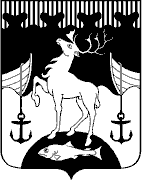 ФИНАНСОВЫЙ ОТДЕЛ АДМИНИСТРАЦИИЗАКРЫТОГО АДМИНИСТРАТИВНО-ТЕРРИТОРИАЛЬНОГО ОБРАЗОВАНИЯ ГОРОД ОСТРОВНОЙ МУРМАНСКОЙ ОБЛАСТИ(Финансовый отдел Администрации ЗАТО г. Островной)пл. Жертв Интервенции, . Островной,  Мурманская область, 184640, тел. (81558) 5-00-42, факс (81558) 5-02-82, e-mail: finotdel@zato-ostrov.ru  ОКПО 22609322, ОГРН  1025100712614, ИНН 5114000099,  КПП 511401001Наименование показателяСумма в сметеСумма в расчетах (обоснованиях) к сметеДоведенные ЛБОРасчет ФООтклонение(ст.5 – ст.4)123456Муниципальные служащие 3 105 806,683 105 806,683 105 806,683 105 632,92- 173,76Специалист по опеке и попечительству несовершеннолетних 649 243,40649 254,52649 243,40649 417,60+ 174,20Наименование показателяСумма в сметеСумма в расчетах (обоснованиях) к сметеДоведенные ЛБОРасчет ФООтклонение(ст.5 – ст.4)123456Муниципальные служащие (КБК 005 0104 0260106010 121 211)3 136 864,753 136 864,753 136 864,753 136 799,51- 65,24Специалист по опеке и попечительству несовершеннолетних (КБК 005 0104 0260175520 121 (75520-18))655 735,83655 735,83655 735,83655 950,10+ 214,27